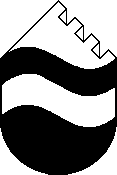  OBČINA AJDOVŠČINA     Cesta 5. maja     5270 AJDOVŠČINARAZPISNA DOKUMENTACIJAJavni razpis za subvencioniranje socialno varstvene storitve socialnega servisa celodnevne povezave prek osebnega telefonskega alarma (varovanja na daljavo)KAZALO VSEBINE:Povabilo k oddaji vloge na razpisPrijavni obrazec in izjave Vzorec pogodbePOVABILO K ODDAJI VLOGE NA RAZPISNa spletnih straneh Občine Ajdovščina je bil dne 20. marca 2019 objavljen javni razpis za subvencioniranje socialno varstvene storitve socialnega servisa celodnevne povezave prek osebnega telefonskega alarma (v nadaljevanju: varovanje na daljavo) občanom občine Ajdovščina.Občina Ajdovščina vabi zainteresirane, da v skladu z navodili iz javnega razpisa in te razpisne dokumentacije oddajo svojo vlogo najkasneje do petka, 10. maja 2019. Šteje se, da je prijava pravočasna, v kolikor je zadnji dan roka oddana na pošti priporočeno na naslov Občina Ajdovščina, Cesta 5. maja 6/a, 5270 Ajdovščina ali osebno prinesena v sprejemno pisarno Občine Ajdovščina do 12. ure. Vloge na javni razpis morajo biti posredovane v zaprti ovojnici, označene s pripisom »Ne odpiraj - subvencija socialni servis«. Na hrbtni strani ovojnice mora biti naveden polni naslov prijavitelja. Vzorca pogodbe ni potrebno prilagati vlogi.Kontaktna oseba s strani naročnika je Jerica Stibilj, tel. 05 365 91 37, v času uradnih ur.ŽUPANTadej BEOČANINVLOGA ZA ODOBRITEV SUBVENCIJE SOCIALNO VARSTVENE STORITVE SOCIALNEGA SERVISA CELODNEVNE POVEZAVE PREK OSEBNEGA TELEFONSKEGA ALARMA (VAROVANJA NA DALJAVO)Podatki o vlagatelju:Priimek in ime:Stalno prebivališče:Začasno prebivališče:Starost nad 70 let (obkroži):                     DA		 NEV kolikor ste obkrožili ne, označite stopnjo telesne okvare:Stopnja telesne okvare: Stopnja telesne okvare po seznamu telesnih okvar, ki se uporabljajo za odločanje o pravici do invalidnine (označi): Število stanovalcev na naslovu, kjer prijavitelj dejansko biva (vpiši):     _____________Kontaktni podatki:Strinjam se, da se moja telefonska številka uporabi za namen tega javnega razpisa*:  (obkroži)    DA		 NE*Če se strinjate, da vas glede vloge na tem javnem razpisu občina po potrebi kontaktira tudi preko telefona, prosim navedite telefonsko številko:Z navedbo telefonske številke potrjujete, da dovoljujete uporabo osebnih podatkov v skladu z veljavnim Zakonom o varstvu osebnih podatkov in Splošno uredbo o varstvu podatkov (GDPR). Vaši podatki bodo uporabljeni zgolj za obveščanje oziroma za pridobivanje morebitnih dodatnih pojasnil v povezavi s tem razpisom. Z vašimi podatki bomo ravnali skrbno in jih varovali skladno s Politiko varstva osebnih podatkov za informiranje posameznikov, ki je objavljena na spletni strani Občine Ajdovščina www.ajdovscina.si, pod zavihkom Katalog informacij javnega značaja, rubrika Varstvo osebnih podatkov, dosegljiva pa je tudi v Sprejemni pisarni Občine Ajdovščina, Cesta 5. maja 6 a, 5270 Ajdovščina.SPLOŠNA IZJAVAPodpisani izjavljam, da:so vsi podatki, navedeni v vlogi in prilogah resnični in točni,sem seznanjen in se v celoti strinjam z določbami javnega razpisa, razpisne dokumentacije in vzorcem pogodbe,izrecno soglašam in dovoljujem Občini Ajdovščina objavo osebnih podatkov (imena in priimka ter višine subvencije) za namen objave rezultatov javnega razpisa.__________________________________                ________________________________                     kraj in datum                                                                   podpis vlagateljaObvezne priloge:fotokopija dovoljenja za stalno prebivanje - za tujcefotokopijo dokazila iz katerega bo razvidna stopnja telesne okvare (npr.: odločbo ZPIZ-a o invalidnosti oziroma druga medicinska dokumentacija) - če uveljavljate ta kriterij,druga dokazila za dokazovanje pogojev iz razpisa (podatki o dohodkih).IZJAVA O DOHODKIH Podpisani izjavljam, da sem v preteklem koledarskem letu (letu 2018) imel naslednje obdavčljive dohodke po zakonu o dohodnini:_________________________________                ________________________________                     kraj in datum                                                                   podpis prosilcaIZJAVA GLEDE PRIDOBIVANJA PODATKOVPodpisani izjavljam, da občinski upravni organ Občine Ajdovščina pooblaščam in mu dovoljujem pridobivanje, vpogled, prepis, izpis ali kopiranje mojih osebnih podatkov za potrebe javnega razpisa za subvencioniranje socialno varstvene storitve socialnega servisa celodnevne povezave prek osebnega telefonskega alarma (kot npr. podatek o EMŠO, stalnem in začasnem bivališču, številu stanovalcev na naslovu, kjer bivam, podatke o vseh mojih obdavčljivih dohodkih po zakonu o dohodnini, ki niso oproščeni plačila dohodnine v letu 2018) iz uradnih evidenc in zbirk osebnih podatkov pri upravljavcih zbirk osebnih podatkov, tudi podatkov, ki štejejo za davčno tajnost ter občutljivih osebnih podatkov skladno z določbami zakona, ki ureja varstvo osebnih podatkov, zakona, ki ureja splošni upravni postopek in zakona, ki ureja davčni postopek.__________________________________                ________________________________                     kraj in datum                                                                   podpis vlagateljaI. Občina Ajdovščina, Cesta 5. maja 6/a, 5270 Ajdovščina, ki jo zastopa župan Tadej Beočanin, matična številka: 5879914, davčna številka: 51533251, račun: 01201-0100014597(v nadaljevanju: Občina)II. Ime in priimek, naslov____________ , davčna št. _____________, račun: __________ , odprt pri _____________________ (v nadaljevanju: upravičenec)in III. Naziv________________ , naslov_______________ , ki ga zastopa _______________ , matična številka:___________, davčna številka:_____________, račun:_______________, odprt pri ______________(v nadaljevanju: izvajalec storitve)sklenejo na podlagi Odločbe o odobritvi subvencije socialno varstvene storitve socialnega servisa celodnevne povezave prek osebnega telefonskega alarma (varovanja na daljavo) št. _______ z dne __________ (v nadaljevanju: Odločba o odobritvi subvencije), naslednjoPOGODBO o dodelitvi subvencije za socialno varstveno storitev socialnega servisa celodnevne povezave prek osebnega telefonskega alarma (varovanja na daljavo)členPogodbene stranke uvodoma ugotavljajo:da je Občina dne ____ objavila javni razpis za subvencioniranje socialno varstvene storitve socialnega servisa celodnevne povezave prek osebnega telefonskega alarma (v nadaljevanju: storitev varovanja na daljavo) občanov občine Ajdovščina,da je bila upravičencu na podlagi Odločbe o odobritvi subvencije št. _______ z dne __________ odobrena subvencija za storitve varovanja na daljavo v višini_____, za obdobje 24 mesecev (nepretrgoma), da je upravičenec Občini pravočasno dne _____ predložil dokazilo o sklenjeni pogodbi o izvajanju storitve ter dokazilo o vzpostavitvi storitve varovanja na daljavo, in sicer z izvajalcem storitve,da ima izvajalec storitve socialnega servisa varovanja na daljavo veljavno dovoljenje pristojnega ministra za izvajanje storitve,da ta pogodba ureja le razmerja v zvezi z upravičenjem do subvencije in izplačevanjem subvencije, ki jo zagotavlja Občina, ne posega pa v pravice in obveznosti upravičenca in izvajalca storitve zagotavljanja same storitve, ki sta jih dogovorila v pogodbi za izvajanje le-te upravičenec in izvajalec storitve.členUpravičenec se zavezuje, da bo subvencijo koristil v skladu z njenim namenom. Subvencija se ne sme porabiti za stroške priključnine ali stroške nakupa opreme za vzpostavitev storitve.Višina subvencije znaša mesečno 10 oz. 25 € za obdobje 24 mesecev. Upravičencu pripada subvencija z mesecem, ko je ta pogodba sklenjena in storitev pri upravičencu vzpostavljena.Občina bo zagotavljala subvencijo do izteka 24 mesečnega obdobja, pri čemer bo za leti 2020 in 2021 subvencijo zagotavljala, če bodo sredstva za ta namen zagotovljena v sprejetem občinskem proračunu za leto 2020 in 2021.Upravičenec pooblašča Občino, da v njegovem imenu nakaže na TRR izvajalca storitve št. ___________________, odprt pri ______________ , znesek mesečne subvencije, izvajalca storitve pa poziva, da tako izpolnitev v svojem imenu sprejme. Občina s podpisom te pogodbe privoli v nakazilo izvajalcu storitve, izvajalec storitve pa izrecno in nepreklicno izjavlja upravičencu, da nakazilo Občine sprejme.Nakazilo mesečne subvencije se bo izvršilo na podlagi fotokopije računa o opravljeni storitvi varovanja na daljavo oziroma druge ustrezne dokumentacije, ki bo vsebovala najmanj podatke o številki in datumu računa, vrsti storitve, zneska za plačilo, ime in priimek ter naslov upravičenca in podpis izvajalca storitve. Izvajalec storitve mora račune oz. ustrezno dokumentacijo dostaviti občini najkasneje do 20. dne v mesecu, sicer se plačilo posamezne subvencije ne izvede. Nakazila subvencije se izvajajo za pretekli mesec.  Sredstva se zagotavljajo iz proračunske postavke 20025, konto 411999.členUpravičenec mora o vsaki spremembi v zvezi z izvajanjem storitve varovanja na daljavo občino obvestiti najkasneje v roku 8 dni od nastanka spremembe.Občina lahko preverja namensko porabo odobrene subvencije. Upravičenec mora preverjanje omogočiti. V primeru nenamenske porabe subvencije ali zamolčanih resničnih dejstev oz. navedenih neresničnih podatkov v vlogi, ki so vplivali na pravico do subvencioniranja ali v primeru, da prejemnik ne omogoči nadzora, Občina odstopi od pogodbe, upravičenec pa je nenamensko porabljeno subvencijo dolžan vrniti skupaj z obrestmi, ki se obračunavajo od dneva nakazila subvencije. Upravičenec mora prejeto subvencijo vrniti tudi v primeru, če podatki navedeni v vlogi niso preverljivi. Če sredstva niso vrnjena v določenem roku se izvede postopek izterjave.členPravica do subvencije preneha v primeru:smrti upravičenca,vključitve upravičenca v institucionalno varstvo,prenehanja izvajanja storitve pri upravičencu.členUpravičenec dovoljuje Občini in izvajalcu storitve preverjanje osebnih podatkov, ki so potrebni za nadzor nad izvajanjem pogodbe.Skrbniki te pogodbe so:upravičenec,za Občino Ajdovščina: Jerica Stibilj,za izvajalca storitve: ________________________ .členMorebitne spore iz te pogodbe bodo pogodbene stranke reševale sporazumno. Če do sporazuma ne pride, rešuje spore pristojno sodišče po sedežu Občine.členPogodbene stranke so sporazumne, da bodo morebitne spremembe te pogodbe uredile s pisnim aneksom k tej pogodbi.členSkladno s 14. členom Zakona o integriteti in preprečevanju korupcije (Uradni list RS št. 69/11 – uradno prečiščeno besedilo; v nadaljevanju ZIntPK) je ta pogodba nična, če kdo v imenu in na račun druge pogodbene stranke, naročniku, njegovemu predstavniku ali posredniku da, obljubi ali ponudi kakšno nedovoljeno korist za:pridobitev posla aliza sklenitev posla pod ugodnejšimi pogoji aliza opustitev dolžnega nadzora nad izvajanjem pogodbenih obveznosti aliza drugo ravnanje ali opustitev, s katerim je naročniku povzročena škoda ali je omogočena pridobitev nedovoljene koristi katerikoli pogodbeni stranki ali njenemu predstavniku, zastopniku ali posredniku.členPogodba je sestavljena na treh (3) straneh v treh (3) izvodih, od katerih prejme vsaka pogodbena stranka po en (1) izvod.Pogodba stopi v veljavo, ko jo podpišejo vse tri (3) pogodbene stranke.Številka: Datum:   Datum rojstva: DAVČNA ŠT:Stopnja telesne okvareOdstotek telesne okvare1.1002.903.80Oznakavrste dohodka iREKVRSTA DOHODKA REKDOHODEK (EUR) za preteklo koledarsko leto1101Plača, nadomestilo plače in povračila stroškov v zvezi z delom1102Bonitete1103Regres za letni dopust1104Jubilejne nagrade, odpravnine ob upokojitvi in solidarnostne pomoči1105Premije za prostovoljno dodatno pokojninsko in invalidsko zavarovanje1106Pokojnine iz obveznega pokojninskega in invalidskega zavarovanja1107Nadomestila iz obveznega pokojninskega in invalidskega zavarovanja1108Nadomestila in drugi dohodki iz obveznega socialnega zavarovanja1109Drugi dohodki iz delovnega razmerja1110Dohodek za vodenje družbe (zavarovalna podlaga 040)1220Dohodki verskih delavcev1230Preostali dohodki iz drugega pogodbenega razmerja2100Dobiček, ugotovljen na podlagi davčnega obračuna2210Dohodek ugotovljen z upoštevanjem normiranih odhodkov v višini 25%2240Dohodek, ugotovljen z upoštevanjem normiranih odhodkov v višini 70%2500Dohodek iz dejavnosti – davčni odtegljaj po 68. čl. ZDoh-23100Dohodek iz osnovne kmetijske in osnovne gozdarske dejavnosti4100Dohodek iz oddajanja premoženja v najem4200Dohodek iz prenosa premoženjske pravice5400Obresti5500Obresti iz finančnega najema5700Dividende5800Dividende in obresti, izplačane preko posrednika,…6100Darila6200Priznavalnine6300Preostali drugi dohodki6500Nadomestilo za uporabo lastnih sredstev prostovoljcaDrugi obdavčljivi dohodki po zakonu o dohodnini, ki niso oproščeni plačila dohodnine (npr. pod oznako REK 1211, 1212, 2220, 2230, 2250, 5600, 6700)PRIIMEK IN IMEDATUM ROJSTVADAVČNA ŠTEVILKA(vlagatelj)Ime in priimekIzvajalec storitve OBČINA AJDOVŠČINAUpravičenecZastopnikŽUPANTadej BEOČANIN___________________________________________________Datum: ____________Datum: ____________Datum: ____________